SPŠ stavebná a geodetická KošiceKlub orientačného behu Akademik TU KošiceKlub orientačného behu KysakPROPOZÍCIEŠkolské majstrovstvá Košického kraja v orientačnom behu pre žiakov základných a stredných škôl     pre školský rok 2015/2016Vyhlasovateľ:	MŠVVaŠ SR, SAŠŠOrganizátori:     	SPŠ stavebná a geodetická KošiceKlub orientačného behu ATU Košice 	Klub orientačného behu Sokol KysakTermín konania:     	11. máj 2016 (streda)Miesto pretekov:	Košice, Mestský park a centrum mestaCentrum pretekov:	SPŠ stavebná a geodetická, Lermontovova 1, Košice			Do budovy sa bude vchádzať vchodom do telocvične.Prezentácia:            	v centre pretekov, 11.5.2016 od 8.15 – 9.30 hod.Organizačný výbor:	riaditeľ pretekov: 	Ing. Michal Mitrík, PhD.                                  	hlavný rozhodca: 	Ing. Peter Sláma                                	stavba tratí: 		Ing. Jozef Pollák                                	koordinátor súťaže, informácie: Mgr. Jana SlámováPrihlášky:                	Školou potvrdenú prihlášku zašlite e-mailom do 6.5.2016 na adresu: akademik.ob@tuke.sk , kópia na jankaslamka8@gmail.com Účastníkmi sú 2 postupujúce školské družstvá z okresných kôl + 3 najlepší jednotlivci, ktorí nie sú členmi postupujúcich družstiev. (Z okresov KE I,II,III,IV spolu 8 družstiev a 3 najlepší jednotlivci, pokiaľ nie sú členmi postupujúceho družstva.) Vedúci výpravy je povinný predložiť pri prezentácii súpisku.V prípade záujmu môžu štartovať aj družstvá a jednotlivci z nepostupujúcich škôl, títo však nebudú hodnotení v oficiálnej súťaži.Štart 00:                 	10.15 hod, intervalovým spôsobom        Vekové kategórie:    	žiaci ZŠ 		narodení  1.1.2000 a mladší			žiačky ZŠ 	narodené 1.1.2000 a mladšie			žiaci SŠ 		narodení  1.1.1996 a mladší			žiačky SŠ 	narodené 1.1.1996 a mladšieDruh súťaže:             	Školské športové súťaže v orientačnom behu sú súťažou štvorčlenných družstiev  žiakov 			a žiačok. Pre zaradenie školského družstva do správnej   kategórie rozhoduje školská 			príslušnosť a vek členov družstva. Počet členov 		Počet členov jedného družstva: minimálny počet je 3 klasifikovaní, maximálnyv školskom družstve:  	počet je 4 pretekári. Dvaja a menej družstvo netvoria! Hodnotenie:          	Školské športové súťaže v orientačnom behu sú súťažami školských  družstiev, ktoré sa vyhodnocujú z pretekov jednotlivcov. 	Na krajských majstrovstvách sa vyhodnocujú prví traja jednotlivci v každej kategórii a súťaž školských družstiev. V každej kategórii jednotlivcov sa sčítajú dosiahnuté časy troch najlepších pretekárov z každej zúčastnenej školy (resp. z každého školského družstva). Vyhráva družstvo s najnižším súčtom časov. O poradí v kategórii rozhoduje dosiahnutý čas. Nikto z pretekajúcich nie je diskvalifikovaný, za každú chýbajúcu kontrolu sa pripočítava k dosiahnutému času 5 minút.Značenie kontrol:	Bude použité elektronické meranie SportIdent. Ako pretekársky preukaz slúži elektronický čip. Pri prezentácii dostane každý vedúci za príslušné školské družstvo (resp. zúčastnenú školu) zoznam svojich pretekárov s číslami pridelených čipov. Je veľmi dôležité, aby pretekár bežal s prideleným čipom! Bezprostredne po dobehnutí do cieľa si pretekár vyčíta čip, ktorý mu bude následne odobratý. Po vyčítaní čipu dostane pretekár výpis so svojim predbežným umiestnením a výsledným časom. Za stratu čipu bude organizátor požadovať úhradu vo výške 30,- €. Ako sa používa SI čip (pred pretekmi bude názorná ukážka):  1. Po pridelení čipu odporúčame pevne ho nastoknúť na prst, pritiahnuť gumičku aby ste sa  vyhli jeho strate. 2. V štartovom koridore si čip vložením do otvoru jednotky CLEAR „vynuluj“ (POZOR! trvá to 2-3 sekundy, buď trpezlivý). Jednotka pípne a zasvieti. Následne podobným spôsobom čip „skontroluj“ v jednotke CHECK (trvá to necelú sekundu). Teraz je čip pripravený na použitie ako Tvoj pretekársky preukaz. 3. Na každom tvojom kontrolnom stanovišti vlož čip do otvoru jednotky. Ak jednotka pípne a blikne (trvá to asi pol sekundy) pokračuj na ďalšie kontrolné stanovište. 4. V prípade, že si označil nesprávnu kontrolu, nič sa nedeje, pohľadaj tú svoju správnu a vykonaj označenie. Musíš postupovať v správnom poradí kontrol. 5. Preteky ukončíš vložením čipu do jednotky FINISH na cieľovej čiare (vtedy sa ti zastaví čas). 6. Vyznačeným koridorom pokračuj k jednotke SI READING – vlož čip do vyhodnocovacej  jednotky a trpezlivo čakaj na pípnutie (POZOR! Tento úkon trvá 3-4 sekundy, buď trpezlivý a nevyťahuj čip z otvoru skôr, ako jednotka nepípne či nezasvieti!). 7. Pokračuj na vyhradené miesto, kde dostaneš výpis s tvojím predbežným umiestnením a výsledným časom. Vyhlásenie výsledkov: predpoklad o 12.30 hod   Diplomy a ceny:              Prví traja v každej kategórii obdržia diplomy a medaile.Občerstvenie:		Po dobehnutí do cieľa čaj a keks.Technické ustanovenia:    Súťaží sa podľa pravidiel OBVýber z pravidiel OB:	pretekár je povinný:                                 	- absolvovať trať s dodržaním poradia kontrolných stanovíšť                                 	- v cieli pretekov vyčítať SI čip a odovzdať mapu                                 	- dodržiavať zákaz spolupráce na  trati s inými súťažiacimiMapa:                     	špeciálna mapa pre orientačný beh, mierka  1:4 000 (1mm na mape=4m v skutočnosti)Terén:                      	mestský park a ulice centra Košíc Výstroj:                     	športové oblečenie a obuv, odporúča sa buzola                                                                   Informácie:            	Mgr. Jana Slámová, e-mail: jankaslamka8@gmail.com , 0904935024 Poznámka: 		Za dobrý zdravotný stav pretekárov zodpovedá  vysielajúca škola.Každý účastník je povinný mať so sebou preukaz poistenca. Pedagogický dozor žiadame o vyzbieranie cenných vecí svojich žiakov a dodržiavanie pokynov organizátorov, ktoré budú oznámené pri otvorení pretekov.Iné: 			Šatne a WC budú v priestore centra pretekov.Upozornenie: 	Do priestoru pretekov je zakázané vstupovať pred pretekmi i po dobehnutí do cieľa. Zdržujte sa iba v priestore zhromaždiska v centre pretekov a neovplyvňujte priebeh súťaže! Toto upozornenie platí aj pre pedagogický doprovod. V priestore pretekov sa nachádzajú traťoví rozhodcovia, ktorí previnilcov zo súťaže diskvalifikujú, resp. budú diskvalifikované všetky družstvá príslušnej školy. Nepoškoďte netolerantným chovaním svoje školské družstvo.Postupový kľúč 	Jedno najlepšie školské družstvo (4-členné) v každej kategórii a traja najlepší na Majstrovstvá SR: 	jednotlivci v príslušnej kategórii, ktorí nie sú členmi postupujúcich školských družstiev. Majstrovstvá SR v OB sa uskutočnia 7.-8.6.2016 v Košiciach. Centrum MSR  bude na Gymnáziu M.R.Štefánika.Finančné 	Dopravu hradí vysielajúca organizácia (škola). Účastníkom bude poskytnuté malé zabezpečenie: 	občerstvenie. 	Preteky sú súčasťou pokusu o zápis do Guinessovej knihy rekordov v rámci Svetového dňa orientačného behu. Pozrite si http://worldorienteeringday.com/        			Košice, 22.4.2016                                                              			Ing. Peter Sláma 					Ing. Michal Mitrík, PhD.        		               hlavný rozhodca                                                                           riaditeľ pretekov 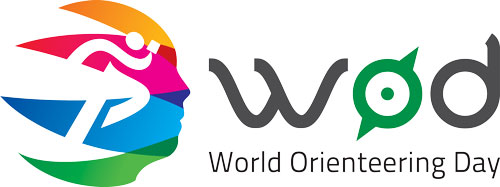 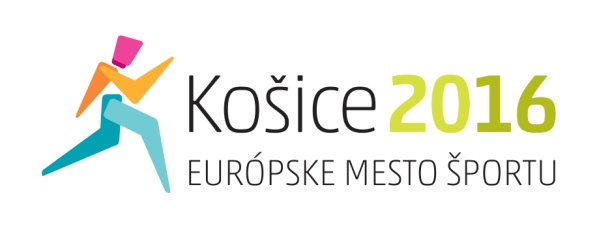 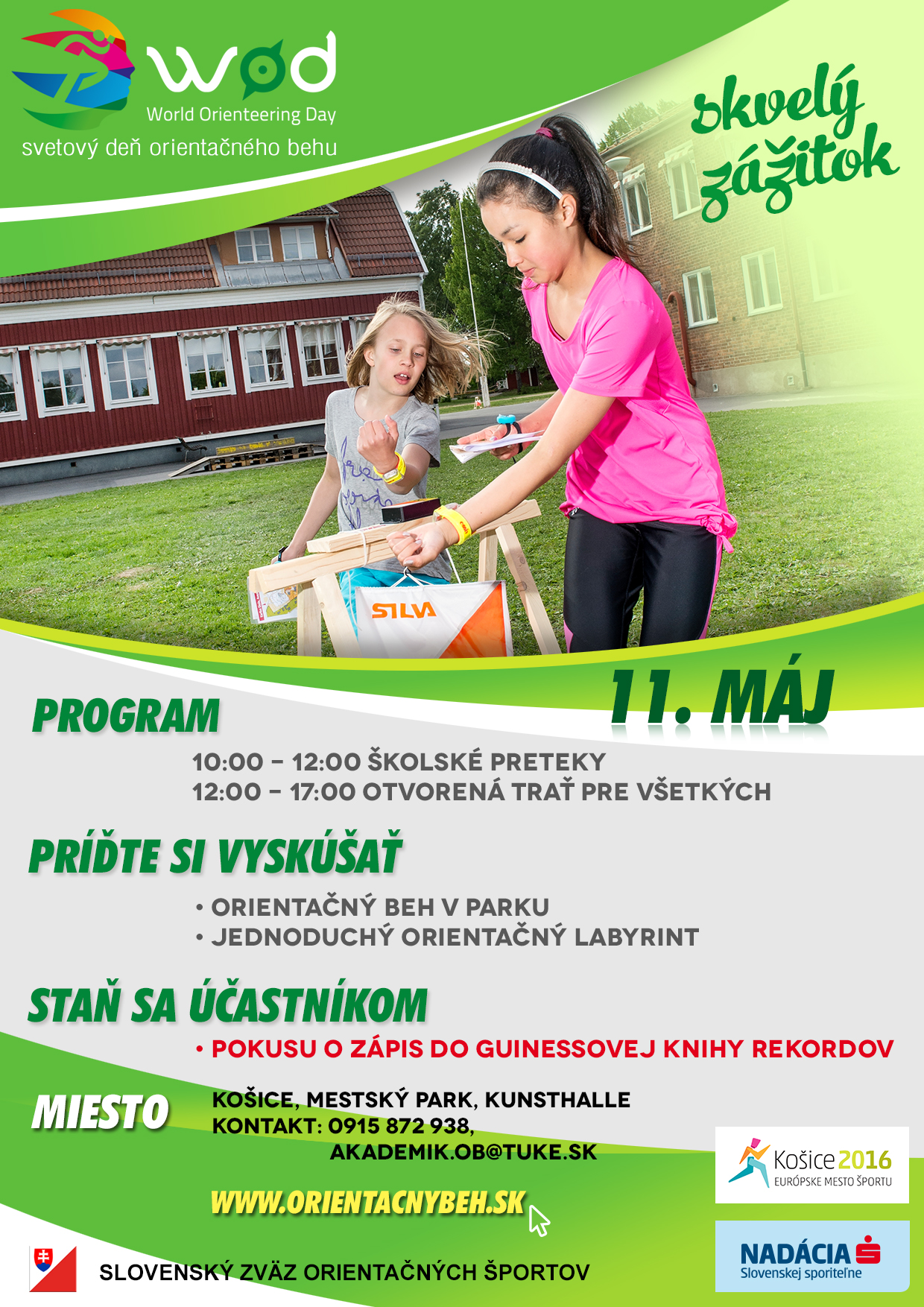 